Flying WindmillsPublished on Jan 10, 2016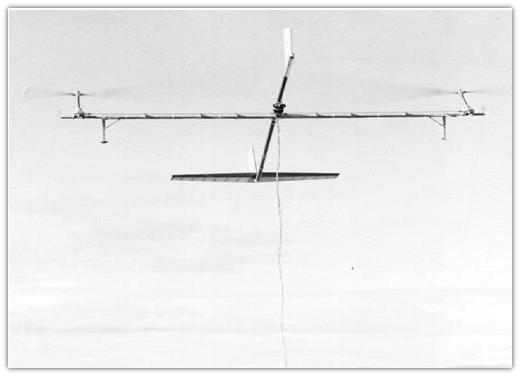 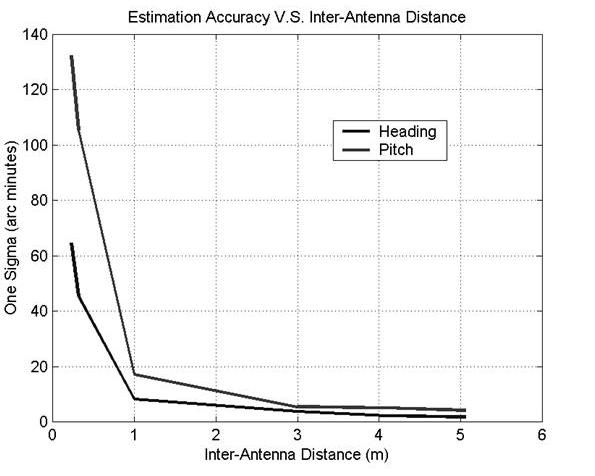 